Dogger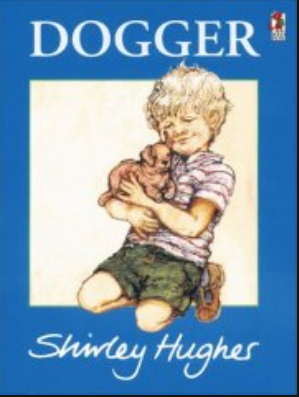 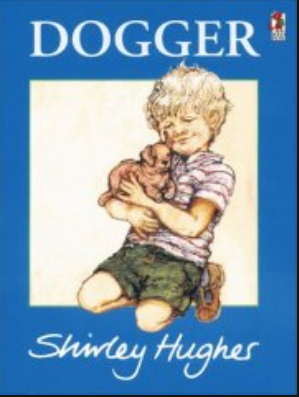 Author and illustrator: Shirley HughesWatch at (for example)https://www.youtube.com/watch?v=jNOYgRf5jes In this lovely story, a boy loses his precious toy dog.  Something to think about:Have you ever lost a toy? Where? How did you feel?Bella did a kind thing for her brother. What kind things have you done?Something to do:Draw a picture of your favourite toy. Write labels or a few sentences to describe it.Can you make a ‘lost’ poster for Dogger? 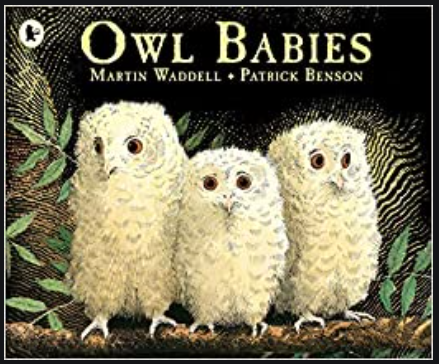 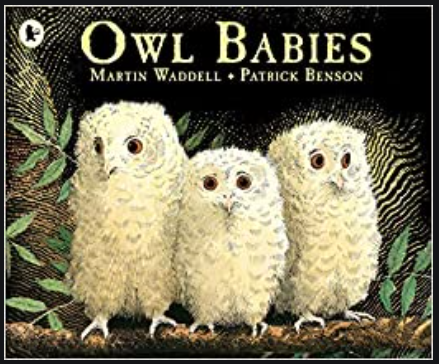 Owl BabiesAuthor: Martin WaddellIllustrator: Patrick BensonWatch at (for example)https://www.youtube.com/watch?v=TPQRiSTYFHo In this beautiful book, three little owls wait for their mummy to return.Something to think about:How can we tell what each owl baby is like?Can you describe the wood where the owl babies live?Something to do:Retell the story using some of your cuddly toys (they will have fun pretending to be owls!)The owls’ mummy left a note explaining where she had gone. Can you write it? 